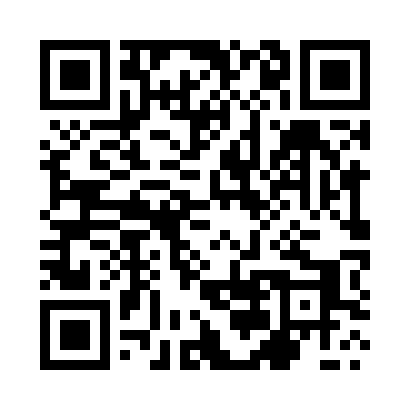 Prayer times for Pstragi Male, PolandWed 1 May 2024 - Fri 31 May 2024High Latitude Method: Angle Based RulePrayer Calculation Method: Muslim World LeagueAsar Calculation Method: HanafiPrayer times provided by https://www.salahtimes.comDateDayFajrSunriseDhuhrAsrMaghribIsha1Wed2:164:5812:285:378:0010:302Thu2:164:5612:285:388:0210:333Fri2:154:5412:285:398:0410:344Sat2:144:5212:285:418:0610:355Sun2:134:5012:285:428:0710:356Mon2:124:4812:285:438:0910:367Tue2:114:4612:285:448:1110:378Wed2:114:4412:285:458:1210:379Thu2:104:4212:285:468:1410:3810Fri2:094:4112:285:478:1610:3911Sat2:094:3912:285:488:1710:4012Sun2:084:3712:285:498:1910:4013Mon2:074:3612:285:508:2110:4114Tue2:064:3412:285:518:2210:4215Wed2:064:3212:285:528:2410:4216Thu2:054:3112:285:528:2610:4317Fri2:054:2912:285:538:2710:4418Sat2:044:2812:285:548:2910:4419Sun2:044:2612:285:558:3010:4520Mon2:034:2512:285:568:3210:4621Tue2:024:2412:285:578:3310:4622Wed2:024:2212:285:588:3510:4723Thu2:024:2112:285:598:3610:4824Fri2:014:2012:285:598:3810:4825Sat2:014:1912:286:008:3910:4926Sun2:004:1712:296:018:4010:5027Mon2:004:1612:296:028:4210:5028Tue2:004:1512:296:038:4310:5129Wed1:594:1412:296:038:4410:5230Thu1:594:1312:296:048:4510:5231Fri1:594:1212:296:058:4710:53